Powiatowy Lekarz Weterynarii w Janowie LubelskimDokument dochodzenia epizootycznego w zakresie danych dotyczących odstrzelonego/ martwego*1 dzika. Nr dokumentu ……..……………../ rok……………2Niepotrzebne skreślić.Nr kolejny nadawany przez Powiatowego Lekarza Weterynarii. Opis dotyczący miejsca odstrzelenia lub znalezienia martwego dzika. W punktach: odległość od miejscowości, granic państwa, punktów orientacyjnych.Określenie wieku może być przybliżone w latach, chyba, że młodsza niż 1 rok wtedy w miesiącach.Podać zachowanie się zwierzęcia np. brak płochliwości, zaleganie itp.Podać stan tuszy :zwłoki świeże (+),w stanie umiarkowanego rozkładu: obecność robaków, larw (++), w stanie zaawansowanego rozkładu: brak możliwości pobrania próbek z tkanek miękkich (+++), stan naruszenia zwłok: całe (C), objedzone (),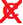 kości i skóra (K), wypadek komunikacyjny (W) itp.Jeżeli to możliwe do ustalenia, należy podać szacunkowy termin śmierci* dzika.Uzupełnia PLW po otrzymaniu wyników z laboratorium. * Dotyczy dzików padłych oraz zabitych w wypadkach komunikacyjnych.Część 1Część 1Dane dotyczące obszaru geograficznego3 lub/i koordynaty GPSData zdarzenia- odstrzału1 /znalezienia1 martwego* dzika: Wiek dzika4 / płeć dzika/ przybliżona wagaW przypadku odstrzelenia podać zaobserwowane objawy przed zabiciem 5W przypadku znalezienia martwego* dzika – stan tuszy6Imię i nazwisko osoby, która znalazła zwłoki*/odstrzeliła dzika Data i czytelny podpis (imię i nazwisko) osoby, która pobrała próbkę/i do badań laboratoryjnychZaobserwowane istotne okoliczności, wskazujące na np. skłusowanie, postrzał, zabicie w wypadku komunikacyjnym Data wypełnienia dokumentuCzytelny podpis (imię i nazwisko) osoby wypełniającej dokumentCzęść 2 (wypełnia PLW)Część 2 (wypełnia PLW)Data otrzymania próbek/ki przez Powiatowego Lekarza WeterynariiData przesłania próbek do laboratoriumData oraz numer wyniku badania oraz wynik badania laboratoryjnego7Podpis i pieczęć Powiatowego Lekarza Weterynarii